ESCOLA _________________________________DATA:_____/_____/_____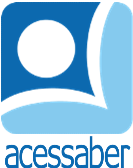 PROF:_______________________________________TURMA:___________NOME:________________________________________________________SITUAÇÕES PROBLEMA DE ADIÇÃO E SUBTRAÇÃOCarmem foi a três orfanatos e doou um total de R$ 650,00. Se ela doou R$ 175,00 para o primeiro orfanato e R$ 250,00 para o terceiro. Quanto ela doou para o segundo orfanato? R: Kátia gastou um total de R$ 350,00 em sua viagem para um hotel fazenda. Ela gastou R$ 125 em comida e R$ 135 pela estadia no hotel. Quanto dinheiro ela ainda tem para gastar?R: Para a festa de natal mamãe preparou 350 gramas de arroz e papai preparou 268 salada de macarrão. Quantas gramas de farofa meu tio tem que preparar para termos 800 gramas de comida para a festa?R: Um grupo de amigos realizou um trabalho de limpeza, para preparar as terras de cultivo em um sitio. O grupo de Liza limpou 150 m² de terra e o outro grupo limpou 165 m². Sabendo que o sítio tem um total de 500 m², quantos metros quadrados de terra ainda precisam ser preparados?R: José já tinha usado 247 pregos para iniciar a construção do galpão, ele comprou outros 109 pregos na loja e depois comprou outros 144. Quantos pregos ele utilizou para construir o galpão?R: 